Chapter 6 Activity: 
Recognizing God’s GoodnessHave you ever noticed how news reports often feature bad news: natural disasters, crime, accidents, and so on? Even in your own life, you may sometimes feel like there’s bad news all around. But the reality is that despite the challenges we all face and the negative events we might experience, the world is filled with God’s goodness. On the lines below, list three examples of God’s goodness in the world around you. Tell how each enriches your life.
   God’s Goodness in the World 				How This Makes My Life Better1. _____________________________________ ___________________________________________________________________________________ ____________________________________________2. _____________________________________ ___________________________________________________________________________________ ____________________________________________3. _____________________________________ ___________________________________________________________________________________ ____________________________________________People of FaithSaint Francis of Assisi is known for his life of holiness and devotion to God. He is also known for the prayer for peace, called the “Prayer of Saint Francis.” Quietly and reflectively, read the words of the prayer below. Choose two lines of the prayer and describe an example of how you might live each one in your everyday life.
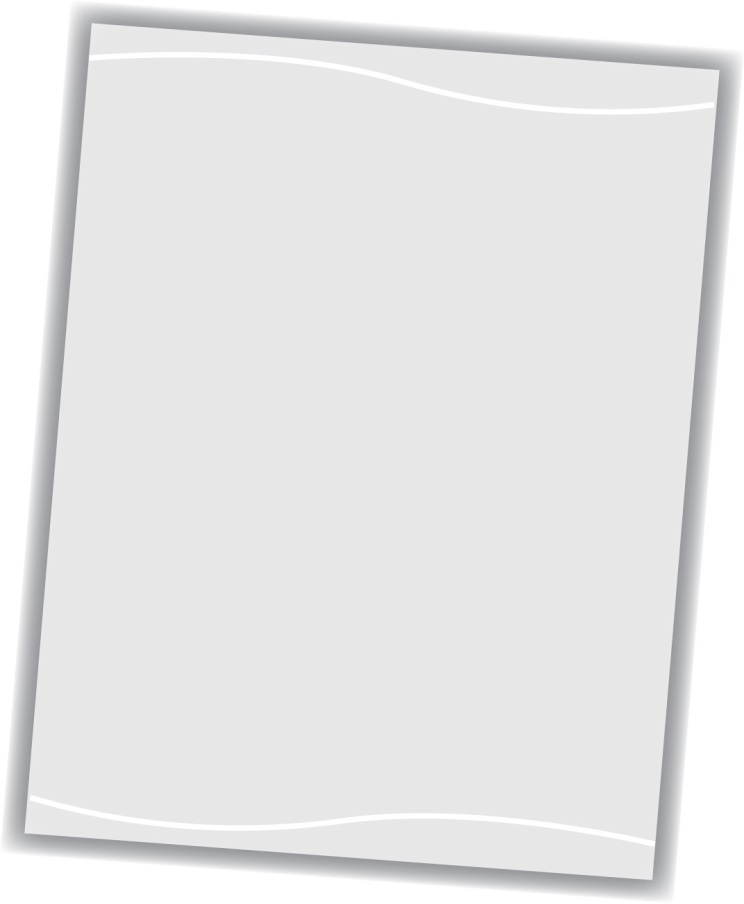 Prayer lines I can live in my own life: ____________________________________________________________________________________________			______________________________________________How I can live them:________________________________________________________________________________________________________________________________________________________________________________________4: Creation Student Activity Booklet